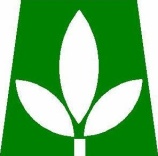 Ministerio de AgriculturaOficina de Libre Acceso a la Información Pública (OAI)Informe de Gestión Trimestre Enero – Marzo 2013La Oficina de Libre Acceso a la Información Pública del Ministerio de Agricultura dando cumplimiento a la Ley No. 200-04 de Libre Acceso a la Información Pública, al Artículo 10 del reglamento de aplicación 130-05, a la Resolución No. 3-2012 de la Dirección General de Ética e Integridad Gubernamental (DIGEIG) y a la Resolución No. 22-2013 que establece  la Matriz de Responsabilidad Informacional de este Ministerio, presenta el informe de gestión realizada en el trimestre Enero – Marzo 2013 por la Oficina.Respuesta a solicitudes de información de ciudadanosEn el trimestre Enero – Marzo se recibió un total de 35 solicitudes de información, de las cuales se respondieron 31 solicitudes exitosamente dentro del plazo que contempla la Ley 200-04, se hizo uso de la prórroga excepcional en tres (3) casos y queda pendiente una (1) solicitud  por completar.Sistema 311 de Atención Ciudadana (Quejas, Reclamaciones y Sugerencias)En el trimestre Enero - Marzo, en el Sistema 311 de Atención Ciudadana fue introducida 1 queja,  0 reclamaciones  y 0 sugerencias.  El único caso introducido en el trimestre ya fue canalizado a la instancia correspondiente para ser atendido.Actividades realizadas por la Oficina de Acceso a la InformaciónEn el trimestre Enero – Marzo se ejecutó una serie de actividades con el objetivo de continuar fortaleciendo la estructura, organización y flujo de información de la oficina, con la finalidad de ofrecer un servicio de calidad superior a los ciudadanos.  Entre las principales actividades se pueden citar las siguientes:Elaboración del Plan de Trabajo de la OAI para el año 2013Elaboración de la Matriz de Responsabilidad Informacional del Ministerio de AgriculturaRevisión y actualización de los Manuales de Organización y Procedimientos, Normativas y Formularios de la OAIInicio de los trabajos para dar cumplimiento a la Resolución No. 1-2013 sobre Políticas de Estandarización de Portales/Secciones de Transparencia Gubernamentales suscrita por la Dirección General de Ética e Integridad Gubernamental (DIGEIG).Actividades de Apoyo del Despacho del Ministro a la Oficina de Acceso a la InformaciónEn el trimestre Enero – Marzo, el Despacho del Señor Ministro autorizó y ejecutó actividades en apoyo a la OAI, como muestra de su compromiso con la Transparencia,    siendo las más importantes las siguientes:Autorización y ejecución de la readecuación del espacio físico de la OAIAprobación de las actualizaciones a los Manuales de Organización y Procedimientos, Normativas y Formularios de la OAIEmisión de la Resolución No. 22-2013, de fecha 21/02/2013,  que establece la Matriz de Responsabilidad Informacional del Ministerio de Agricultura como instrumento para la Transparencia activa en la institución.Actualización de la Sección de Transparencia del Portal del Ministerio de AgriculturaEn el trimestre Enero – Marzo se iniciaron los trabajos, en conjunto con el  Departamento de Informática, responsable del portal del Ministerio, para el rediseño y actualización de la Sección de Transparencia,  con la finalidad de dar cumplimiento a la Resolución No. 1-2013 sobre Políticas de Estandarización de Portales/Secciones de Transparencia Gubernamentales suscrita por la Dirección General de Ética e Integridad Gubernamental (DIGEIG). En ese mismo orden, la OAI ha estado colaborando, mediante la presentación de sugerencias,  con el Departamento de Informática en el proyecto de rediseño del Portal de Internet del Ministerio. Participación de la Oficina de Acceso a la Información en Comités y Comisiones del Ministerio de AgriculturaEn el trimestre Enero – Marzo, la Responsable de Acceso a la Información, como miembro de  la Comisión de Ética Pública asistió a la Juramentación de la Comisión de Ética  del Ministerio de Agricultura por la Dirección General de Ética e Integridad Gubernamental (DIGEIG), así como a dos reuniones ordinarias del mismo.Así mismo, como miembro del Comité de Compras y Contrataciones, la Responsable de Acceso a la Información asistió a siete reuniones de este comité, en el periodo señalado.Ing. Wadia Chantal Ordehi GonzálezDirectora de la Oficina de Libre Acceso a la Información Pública